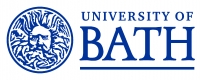 Minutes of a Meeting of Faculty of Humanities and Social Sciences Board of Studies on Wednesday 18th May 2022 at 14.15 held remotely via TeamsThese minutes contain information that is held under obligation of confidentiality and about living individuals (including, but not limited to, members of staff or students) the processing of which is covered by the Data Protection Act 1998.Present:			Prof D Galbreath, Dean of H&SS (Chair)Prof J Devine, Deputy DeanDr N Gjersoe, Associate Dean (Learning and Teaching)Dr M Garcia, Head of Department of Politics, Languages and International StudiesProf F Gillison, Head of Department for HealthDr T Grimshaw, Department of EducationMs L Hanning, Faculty of ScienceProf A Sandoval Hernandez, Head of Department of EducationDr J Iwaniec, Department of EducationDr S Moore, Head of Department of Social and Policy SciencesDr H Morgan, Department for HealthDr T Lancaster, Department of PsychologyProf G Maio, Head of Department of PsychologyDr T Mergoupis, Department of EconomicsProf P Postl, Head of Department of EconomicsMrs K Roberts, Faculty LibrarianProf E Rich, Department for HealthDr J Syrda, School of Management Dr J Thomson, Department of Politics, Languages and International StudiesIn Attendance:Mrs R Acres (Secretary)Apologies for absence were received from:Dr S Alegre, Department of Politics, Languages and International StudiesProf J Barnett, Associate Dean (Research)Dr M Bonnouvrier, Department of Politics, Languages and International StudiesMs M Clutterbuck, Learning Partnerships OfficeProf L Brown, Associate Dean (International)Dr F Bisset, Deputy Director Student Recruitment and AdmissionsDr K Gooch, Department of Social and Policy SciencesMr D Griffiths, Faculty of Engineering and DesignPart I Business4666   Declarations of InterestThere were none.4667	 Minutes of Previous MeetingThe minutes of the meeting of Board of Studies held on 6th April 2022 (Paper HSS21/22-114) were approved as a correct record of the proceedings. 4668  Matters ArisingThere were no matters arising.Part II Business Chair’s BusinessBoard of Studies noted that Rule 2 – Conduct of Examinations – had been updated in April 2022, following consultation with Board of Studies Chairs. Information from Academic Registry is provided below, detailing the changes:Adding a "normally" to para 146 so the rule now reads "Supplementary exams will normally be of the same exam type and mode of delivery (e.g., remote or in-person) as in the main assessment period in which it was first delivered." This has been a topic of wider discussion, including recently at April Senate, where the desirability of limited flexibility was again raised. In 2021/22 there will remain a strong usual expectation of like for like delivery mode between main assessment periods and the supplementary period--particularly given the pedagogic and academic integrity rationales cited for needing on-campus exemptions. However, the "normally" is now added to acknowledge that there may be extraordinary instances where this is not appropriate this year. As indicated to the Deans and to Senate, this wider policy / QA issue will continue to be considered for the 2022/23 exams approach.
Changing para 26j to read: "Ensuring academic departments provide, where appropriate, opportunities for students to practice different exam types and that students are well informed in advance about what will be required of them in an exam and what materials (if any) they will have access to."  Original text was: "Ensuring academic departments provide appropriate opportunities for students to practice the type of exam set for each unit and that students are well informed in advance about what will be required of them in the exam and what materials (if any) they will have access to."
Some reordering of text order in some paragraphs for improved clarity/readability.The Chair welcomed Dr Janina Iwaniec back to the Board and thanked Dr Trevor Grimshaw for representing the Department of Education whilst Dr Iwaniec was on maternity leave. The Chair wished Dr Jennifer Thomson well for maternity leave. 4670   APPROVAL OF NEW COLLABORATIVE PROVISION (QA20)Department of Politics, Language and International StudiesBoard of Studies approved the Stage 1 proposal for a collaborative agreement adding a new Spanish partner – the Universidad de Salamanca – to the Euromasters MA programme (MA Contemporary European Studies: Politics, Policy and Society) (HSS21/22-115). Dr Garcia noted that the University of Salamanca was highly respected in Spain and this agreement would be with the Law Faculty which would be helpful to the Euromasters Consortium as no other partners were able to offer a law element to the programme. There was potential for other connections and exchanges with the University, which the Department of Economics were keen to explore with growing study abroad applications. Part III Business4671  Minutes of Staff Student Liaison Committees  Board of Studies received the minutes of the following meetings of Staff Student Liaison Committees (Paper HSS21/22-116):BSc Health and Exercise Science, held on 24.03.22MSc Applied Clinical Psychology, held on 28.03.22MSc Health Psychology, held on 28.03.22BSc Sport Management and Coaching, held on 08.04.22BSc Sport and Exercise Science, held on 22.03.22 & 17.02.22FdSc/BSc Sport (Sports Performance) held on 05.04.22PGT Education, held on 23.02.22BSc Psychology, held on 06.04.224672  Minutes of Faculty Executive CommitteeBoard of Studies received the minutes of the Faculty Executive Committee held on 25.04.22 (HSS21/22-117)4673  Minutes of Faculty Learning Teaching and Quality CommitteeBoard of Studies received the minutes of the Faculty Learning Teaching and Quality Committee held on 04.05.22 (HSS21/22-118)Part IV Business4674  Any Other BusinessThere was none.The meeting concluded at 2.25pm. 